CANTO 141-Se calarem a voz dos profetas, as pedras falarão.Se fecharem os poucos caminhos, mil trilhas nascerão. Muito tempo não dura a verdade,nestas margens estreitas demais, Deus criou o infinito pra vida ser sempre mais.É Jesus este Pão de igualdade, viemos pra comungar, com a luta sofrida de um povoque quer, ter voz , ter vez, lugar. Comungar é tornar-se um perigo, viemos pra incomodar,com a fé e a união nossos passos um dia vão chegar.2-O Espírito é vento incessante que nada há de prender. Ele sopra até no absurdo, que a gente não quer ver. Muito tempo não dura a verdade,nestas margens estreitas demais. Deus criou o infinito pra vida ser sempre mais.3-No banquete da festa de uns poucos, só rico se sentou. Nosso Deus fica ao lado dos pobres,colhendo o que sobrou. Muito tempo não dura a verdade, nestas margens estreitas demais.Deus criou o infinito pra vida ser sempre mais.4-O poder tem raízes na areia, o tempo faz cair.União é a rocha que o povo usou pra construir.Muito tempo não dura a verdade, nestas margens estreitas demais. Deus criou o infinito pra vida ser sempre mais.CANTO 161-Pelos prados e campinas verdejantes eu vouÉ o Senhor que me leva a descansarJunto às fontes de águas puras repousantes eu vouMinhas forças o Senhor vai animarTu és, Senhor, o meu pastor. Por isso nada em minha vida faltará. Tu és, Senhor, o meu pastorPor isso nada em minha vida faltará (nada faltará).2-Nos caminhos mais seguros junto d'Ele eu vouE pra sempre o Seu nome eu honrareiSe eu encontro mil abismos nos caminhos eu vouSegurança sempre tenho em suas mãos3-Ao banquete em sua casa muito alegre eu vouUm lugar em Sua mesa me preparouEle unge minha fronte e me faz ser felizE transborda a minha taça em Seu amor4-Bem a frente do inimigo,confiante eu vouTenho sempre o Senhor junto de mimSeu cajado me proteje,e eu jamais temereiSempre junto do Senhor eu estarei!5- Com alegria e esperança caminhando eu vouMinha vida está sempre em suas mãosE na casa do Senhor eu irei habitarE este canto para sempre irei cantar.Paróquia São Tiago Maior  Secretaria ParoquialRua Violeta de Melo, 1020 – BH-MG.Telefone: (31) 3412-4257Facebook: ParoquiaSTMwww.paroquiasaotiagomaior.orgparoquiasaotiagomaior@zipmail.com.brParóquia São Tiago MaiorArquidiocese de Belo Horizonte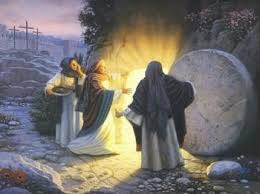 Cantos para a Páscoa – 2018 – ANO BEntradaCANTO 11. Por sua morte, a morte viu o fim, do sangue derramado / a  vida renasceu.  / Seu pé  ferido nova estrada abriu, e neste homem o homem enfim se descobriu.Meu coração me diz: “O amor me amou e se entregou por mim" / Jesus ressuscitou! / Passou a escuridão, o sol nasceu / a vida triunfou: / Jesus ressuscitou!2. “Jesus me amou e se entregou por mim”! / Os homens todos podem o mesmo  repetir. / Não temeremos mais a morte e a dor, / o coração humano em Cristo descansou.****************************************************CANTO 2Novo sol brilhou, a vida superou sofrimento, dor e morte, tudo enfim. Nosso olhar se abriu, Deus mesmo se incumbiu de tomar-nos pela mão assim. O Deus de amor jamais se descuidou, em seu vigor, Jesus ressuscitou, Estender a mão, abrir o coração, acolher, compartilhar e perdoar. É fazer o céu cumprir o seu papel: Já na terra tem que vigorar!   Ato PenitencialCANTO 3Perdão Senhor, tantos erros cometi.
Perdão Senhor tantas vezes me omiti.
Perdão Senhor pelos males que causei, pelas coisas que falei, pelo irmão que eu julguei.(bis)Piedade Senhor, tem piedade, senhor,
Meu pecado vem lavar com seu amor.
Piedade Senhor, tem piedade, senhor,
Meu pecado vem lavar com seu amor.Perdão Senhor porque sou tão pecador.
Perdão Senhor, sou pequeno e sem valor.
Mas mesmo assim tu me amas, quero então te entregar meu coração, suplicar o teu perdão.(bis)****************************************************CANTO 4Pelos pecados, erros passados, por divisões na tua igreja, ó Jesus!Senhor, piedade, Senhor, piedade, Senhor, piedade, piedade de nós! Quem não te aceita quem te rejeita pode não crer por ver cristãos que vivem mal.Cristo, piedade, Cristo, piedade, Cristo, piedade, piedade de nós! Hoje se a vida é tão ferida, deve-se a culpa e a indiferença dos cristãos!Senhor, piedade, Senhor, piedade, Senhor, piedade, piedade de nós! GlóriaCANTO 5Glória a Deus nas alturas
E paz na terra aos homens por Ele amados.
Senhor Deus, Rei dos céus, Deus Pai todo poderoso,
Nós vos louvamos, nós vos bendizemos,
Nós vos adoramos, nós vos glorificamos,
Nós vos damos graças por vossa imensa glória.
Senhor Jesus Cristo, Filho Unigênito.
Senhor Deus, Cordeiro de Deus, Filho de Deus Pai,
Vós que tirais o pecado do mundo, tende piedade de nós!
Vós que tirais o pecado do mundo, acolhei a nossa súplica!
Vós que estais à direita do Pai
Tende piedade de nós
Só vós sois Santo, só vós o Senhor,
Só vós o Altíssimo, Jesus Cristo,
Com o Espírito Santo,
Na glória de Deus Pai, amém!(4x)Refrãos dos SalmosDomingo de Páscoa: Este é o dia que o Senhor fez para nós. Alegremo-nos e nele exultemos!2º Domingo de Páscoa: Daí graças ao Senhor, porque Ele é bom; eterna é a sua misericórdia!3º Domingo de Páscoa: Sobre nós fazei brilhar o esplendor de vossa face! 4º Domingo de Páscoa: A pedra que os pedreiros rejeitaram,*
tornou-se agora a pedra angular.5º Domingo de Páscoa: Senhor sois meu louvor em meio à grande assembleia!6º Domingo de Páscoa: O Senhor fez conhecer a salvação/ e revelou sua justiça às nações.. Ascenção do Senhor: Por entre aclamações Deus se elevou, o Senhor subiu, o Senhor subiu ao toque da trombeta. Aclamação ao EvangelhoCANTO 7Aleluia, alegria minha gente, Aleluia, Aleluia!(2x)1-O Senhor ressuscitou, minha gente / Ele está vivo em nosso meio,  aleluia!2-O  sepulcro  está  vazio,  minha  gente  /  O  Senhor   ressuscitou,   aleluia!CANTO 8Aleluia, aleluia, aleluias ao Senhor! (2x)Seqüência PascalCANTO 91.Cantai, Cristãos, afinal: "Salve ó vítima pascal!"
Cordeiro inocente, o Cristo/ Abriu-nos do Pai o aprisco.
2. Por toda ovelha imolado, do mundo lava o pecado. Duelam forte e mais forte: É a vida que vence a morte.
3. O Rei da vida, cativo, foi morto, mas reina vivo!
Responde, pois, ó Maria: No caminho o que havia?
4. "Vi Cristo ressuscitado, o túmulo abandonado.
Os anjos da cor do sol, /Dobrado no chão o lençol.
5. O Cristo que leva aos céus, caminha à frente dos seus!"Ressuscitou, de verdade: Ó Cristo Rei, piedade! Ofertas CANTO 101-Uma noite de fadiga, sobre o barco em alto marO céu começa a clarear a tua rede está vaziaMas a voz que te chama te mostrará um outro marE sobre muitos corações a tua rede lançarásDoa a tua vida, como maria aos pés da cruzE serás servo de cada homemServo por amorSacerdote da humanidade2-Caminhavas no silêncio, esperando além da dorQue a semente que tu lançavasNo bom terreno germinasseMas, o coração exultaPorque o campo já está douradoO grão maduro pelo sol, no celeiro pode entrar******************************************************CANTO 11Venho, Senhor, minha vida oferecer,
Como oferta de amor e sacrifício.
Quero minha vida a ti entregar
Como oferta viva em teu altar.
Pois, pra te adorar foi que eu nasci.
Cumpre em mim o teu querer, faça o que está em teu coração.
E que a cada dia eu queira mais e mais
Estar ao teu lado Senhor.Comunhão CANTO 131-Antes da morte e ressurreição de Jesus,
Ele, na Ceia, quis se entregar:
deu-se em comida e bebida para nos salvar.E quando amanhecer o dia eterno, a plena visão, / ressurgiremos por crer,  /nesta vida escondida no pão.2-Para lembramos a morte, a cruz do Senhor,
nós repetimos, como Ele fez:
gestos, palavras, até que volte outra vez.3-Este banquete alimenta o amor dos irmãos
e nos prepara a glória do céu.
Ele é força na caminhada pra Deus.4-Eis o pão vivo mandado a nós por Deus pai!
Quem O recebe, não morrerá.
No último dia, vai  ressurgir, viverá.5-Cristo está vivo, ressuscitou para nós!
Esta verdade vai anunciar a toda terra, com alegria, cantar.